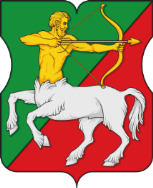 СОВЕТ ДЕПУТАТОВмуниципального округаБУТЫРСКИЙР Е Ш Е Н И Е22.06.2023 № 01-04/11-7                 ПРОЕКТО наградах муниципального округа Бутырский в городе МосквеВ соответствии с федеральным законодательством и законодательством города Москвы, регулирующим правоотношения в сфере геральдики, руководствуясь Уставом муниципального округа Бутырский, Совет депутатов муниципального округа Бутырский решил:1. Учредить следующие награды муниципального округа Бутырский в городе Москве:а) почетное звание муниципального округа Бутырский в городе Москве "Почетный житель муниципального округа Бутырский в городе Москве";б) знак отличия муниципального округа Бутырский в городе Москве "За заслуги";в) Почетную грамоту муниципального округа Бутырский в городе Москве;г) Благодарность муниципального округа Бутырский в городе Москве.2. Утвердить прилагаемые:а) положение о наградах муниципального округа Бутырский в городе Москве (приложение 1);б) положение о почетном звании муниципального округа Бутырский в городе Москве "Почетный житель муниципального округа Бутырский в городе Москве" (приложение 2), описание (приложение 3) и рисунки (приложение 4) знаков "Почетный житель муниципального округа Бутырский в городе Москве", ленты в виде розетки к знаку "Почетный житель муниципального округа Бутырский в городе Москве";в) положение о знаке отличия муниципального округа Бутырский в городе Москве "За заслуги" (приложение 5), описание (приложение 6) и рисунок (приложение 7) знака отличия муниципального округа Бутырский в городе Москве "За заслуги"; г) положение о Почетной грамоте муниципального округа Бутырский в городе Москве (приложение 8), описание (приложение 9) и рисунок (приложение 10) нагрудного знака к Почетной грамоте муниципального округа Бутырский в городе Москве;д) положение о Благодарности муниципального округа Бутырский в городе Москве (приложение 11), описание (приложение 12) и рисунок (приложение 13) нагрудного знака к Благодарности муниципального округа Бутырский в городе Москве.3. Определить, что расходы, связанные с изготовлением наград муниципального округа Бутырский в городе Москве, производятся за счет средств бюджета муниципального округа Бутырский в городе Москве.4. Направить настоящее решение в Геральдический совет города Москвы с целью регистрации наград муниципального округа Бутырский в городе Москве в Геральдическом реестре города Москвы. 5. Опубликовать настоящее решение в бюллетене "Московский муниципальный вестник" и на официальном сайте муниципального округа Бутырский в информационно-телекоммуникационной сети "Интернет".6. Контроль за выполнением настоящего решения возложить на главу муниципального округа Бутырский Шкловскую Н.В.Глава муниципального округа Бутырский                         Н.В. ШкловскаяПриложение 1к решению Совета депутатов муниципального округа Бутырский от 22.06.2023 № 01-04/11-7Положение о наградахмуниципального округа Бутырский в городе МосквеРаздел Ⅰ.Общие положения1. Награды муниципального округа Бутырский в городе Москве (далее также – муниципальный округ Бутырский) являются формой поощрения граждан Российской Федерации за заслуги в области экономики, охраны здоровья и жизни, за вклад в социально-экономическое и технологическое развитие муниципального округа Бутырский, развитие культуры, искусства, науки, просвещения, физической культуры и спорта, духовно-нравственное и гражданско-патриотическое воспитание детей и молодежи, за активную благотворительную деятельность и иные заслуги перед муниципальным округом Бутырский.Наград муниципального округа Бутырский могут быть удостоены иностранные граждане и лица без гражданства.Наград муниципального округа Бутырский могут быть удостоены коллективы предприятий, организаций и учреждений независимо от формы собственности.2. При представлении к награждению наградами муниципального округа Бутырский вид награды определяется характером и степенью заслуг награждаемого, которые должны соответствовать положениям о Почетном звании "Почетный житель муниципального округа Бутырский в городе Москве", знаке отличия муниципального округа Бутырский в городе Москве "За заслуги", Почетной грамоте муниципального округа Бутырский в городе Москве, Благодарности муниципального округа Бутырский в городе Москве.3. Повторное награждение одной и той же наградой муниципального округа Бутырский не производится, за исключением награждения Почетной грамотой муниципального округа Бутырский и объявления Благодарности муниципального округа Бутырский.4. Очередное награждение наградой муниципального округа Бутырский производится за новые заслуги и достижения не ранее чем через два года после предыдущего награждения.5. Награжденный может быть лишен награды муниципального округа Бутырский только вступившим в законную силу приговором суда при осуждении за совершение тяжкого или особо тяжкого преступления.6. Посмертное награждение наградами муниципального округа Бутырский не производится.7. Право ношения (использования) наград муниципального округа Бутырский принадлежит награжденному лицу.8. Незаконные действия по отношению к наградам муниципального округа Бутырский влекут ответственность в соответствии с законодательством города Москвы.Раздел Ⅱ. Порядок представления к награждению наградами муниципального округа Бутырский 9. Предложения о награждении наградами муниципального округа Бутырский могут вноситься инициативной группой депутатов Совета депутатов муниципального округа Бутырский (не менее 5 человек), главой муниципального округа Бутырский, главой управы района Бутырский, руководителями предприятий, организаций и учреждений независимо от формы собственности, осуществляющих свою деятельность на территории муниципального округа Бутырский, инициативной  группой жителей муниципального округа Бутырский, обладающих избирательным правом, численностью не менее 30 человек, зарегистрированных по месту жительства в муниципальном округе Бутырский.10. Обращение с предложением о награждении наградами муниципального округа Бутырский направляется на имя главы муниципального округа Бутырский в произвольной письменной форме. К обращению прикладывается наградной лист установленной формы (приложение 1 к настоящему положению). В случае выдвижения главой муниципального округа Бутырский кандидатуры для награждения наградами муниципального округа Бутырский, в Совет депутатов муниципального округа Бутырский направляется наградной лист (приложение 1 к настоящему положению), подписанный им лично.11. Инициативная группа прикладывает к обращению подписной лист (приложение 2 к настоящему положению). При подписании обращения необходимо указать фамилию, имя, отчество, дату рождения, адрес регистрации гражданина Российской Федерации по месту жительства в муниципальном округе Бутырский и номер контактного телефона каждого подписанта. Аппарат Совета депутатов муниципального округа Бутырский вправе запрашивать предъявление паспорта члена инициативной группы в целях подтверждения личности и адреса регистрации гражданина Российской Федерации по месту жительства в муниципальном округе Бутырский. В обращении необходимо указать уполномоченное лицо, в адрес которого будет направлена информация об итогах рассмотрения обращения. Совет депутатов муниципального округа Бутырский может пригласить физическое лицо и (или) уполномоченного представителя юридического лица, представляемого к награждению, на заседание Совета депутатов муниципального округа Бутырский, где рассматривается вопрос о награждении указанного кандидата.12. Аппарат Совета депутатов муниципального округа Бутырский проводит проверку оформления документов, их полноту и подлинность, направляет запросы в правоохранительные органы на предмет наличия неснятой и (или) непогашенной судимости или привлечения к административной ответственности кандидатов, предлагаемых к награждению наградами муниципального округа Бутырский. По итогам проведенной проверки полученных материалов на имя главы муниципального округа Бутырский готовится соответствующее письменное заключение.13. После подписания главой муниципального округа Бутырский письменного заключения, указанного в п. 12 настоящего положения, в соответствии с требованиями регламента Совета депутатов муниципального округа Бутырский, данный вопрос вносится в повестку заседания Совета депутатов муниципального округа Бутырский для рассмотрения.14. Решение о награждении наградами муниципального округа Бутырский принимается на заседании Совета депутатов муниципального округа Бутырский открытым голосованием, большинством голосов от установленной численности депутатов и оформляется соответствующим решением Совета депутатов муниципального округа Бутырский.15. Рассмотрение вопроса и принятие решения о награждении наградами муниципального округа Бутырский может осуществляться в отсутствии представляемого к награждению лица.16. В случае отклонения Советом депутатов муниципального округа Бутырский кандидатуры для награждения, инициатору обращения направляется письменное заключение с обоснованием отказа о награждении наградами муниципального округа Бутырский.17. Решение Совета депутатов муниципального округа Бутырский о награждении наградами муниципального округа Бутырский подлежит обязательному опубликованию на официальном сайте Совета депутатов муниципального округа Бутырский в информационно-телекоммуникационной сети "Интернет".Раздел Ⅲ. Вручение наград муниципального округа Бутырский 18. Награды муниципального округа Бутырский вручаются награжденному в торжественной обстановке главой муниципального округа Бутырский или другим должностным лицом по его поручению.19. Информация о награждении наградами муниципального округа Бутырский публикуется на официальном сайте муниципального округа Бутырский в информационно-телекоммуникационной сети "Интернет".Раздел Ⅳ. Хранение наград муниципального округа Бутырский 20. Хранение наград муниципального округа Бутырский и документов к ним осуществляется награжденными лицами. Указанные лица должны обеспечить бережное хранение наград муниципального округа Бутырский и документов к ним.21. В случае утраты наград муниципального округа Бутырский их дубликаты не выдаются. На основании заявления, поданного в Совет депутатов муниципального округа Бутырский, в течение семи рабочих дней со дня подачи заявления награжденному (физическому лицу или уполномоченному представителю юридического лица) выдается выписка из решения Совета депутатов муниципального округа Бутырский о награждении.Раздел Ⅴ. Ношение наград муниципального округа Бутырский22. Ношение наград муниципального округа Бутырский осуществляется в соответствии с их положениями.23. Лица, награжденные наградами муниципального округа Бутырский, могут носить как сами награды, так и миниатюрные копии наград муниципального округа Бутырский или ленты в виде розеток установленных размеров, если это предусмотрено соответствующими положениями о наградах муниципального округа Бутырский.Раздел Ⅵ. Награждение наградами муниципального округа Бутырский коллективов предприятий, организаций и учреждений24. Награждение наградами муниципального округа Бутырский коллективов предприятий, организаций и учреждений независимо от формы собственности является формой поощрения таких коллективов за высокие достижения в области промышленного производства, экономики, науки, культуры, искусства, просвещения, здравоохранения, образования, физической культуры и спорта и за иные заслуги перед муниципальным округом Бутырский.25. Коллективы предприятий, организаций и учреждений могут быть представлены к награждению Почетной грамотой и Благодарностью муниципального округа Бутырский.26. Коллективы предприятий, организаций и учреждений представляются к награждению Почетной грамотой и Благодарностью муниципального округа Бутырский в соответствии с положениями об этих наградах.27. Предприятия, организации и учреждения, награжденные Почетной грамотой и (или) Благодарностью муниципального округа Бутырский, имеют право использовать наименования и изображения нагрудных знаков к указанным наградам на своих логотипах и иных фирменных знаках, эмблемах и бланках.Раздел Ⅶ. Учет награжденных наградами муниципального округа Бутырский 28. Данные о награжденных наградами муниципального округа Бутырский заносятся в книгу учета награжденных наградами муниципального округа Бутырский (далее – Книга учета).Книга учета ведется в бумажном и электронном виде, в хронологическом порядке и состоит из следующих разделов:а) Почетные жители муниципального округа Бутырский в городе Москве;б) награжденные знаком отличия муниципального округа Бутырский в городе Москве "За заслуги";в) награжденные Почетной грамотой муниципального округа Бутырский в городе Москве;г) лица, которым объявлена Благодарность муниципального округа Бутырский в городе Москве.Приложение 1к Положению о наградах муниципального округа Бутырский Форманаградного листа для представления к награде 
муниципального округа Бутырский в городе Москве1. Фамилия, имя, отчество (для физических лиц), наименование юридического лица с указанием организационно-правовой формы.2. Место работы, занимаемая должность / род занятий (с точным наименованием организации) (для физических лиц).3. Пол (для физических лиц).4. Дата рождения (для физических лиц).5. Место рождения (республика, край, область, округ, город, район, поселок, село, деревня) (для физических лиц).6. Образование, ученая степень,	 ученое звание, непрерывный трудовой стаж (для физических лиц).7. Какими государственными, ведомственными, муниципальными, профессиональными наградами награжден(а, о), даты награждений.8. Адрес регистрации гражданина Российской Федерации по месту жительства, контактный телефон (для физических лиц), местонахождение, контактный телефон (для юридических лиц).9. Характеристика с указанием конкретных заслуг и достижений лица, представляемого к награждению наименование награды.10. Кандидатура Ф.И.О. или наименование юридического лица представляется к награждению наименование награды, указываются сведения об инициаторе(ах) предложения: (полное наименование организации/органа исполнительной власти/ Ф.И.О. депутатов Совета депутатов/ Ф.И.О. уполномоченного представителя инициативной группы жителей с адресом регистрации гражданина Российской Федерации по месту жительства и номера контактного телефона).М.П. 			(подпись)		(Ф.И.О.)			(дата)Приложение 2к Положению о наградах муниципального округа Бутырский Формаподписного листа инициативной группы жителей муниципального округа Бутырский в городе МосквеМы, нижеподписавшиеся, выдвигаем кандидатуру Ф.И.О. или наименование юридического лица для награждения Почетной грамотой муниципального округа Бутырский в городе Москве:Приложение 2к решению Совета депутатов муниципального округа Бутырский от 22.06.2023 № 01-04/11-7Положение 
о почетном звании муниципального округа Бутырский в городе Москве "Почетный житель муниципального округа 
Бутырский в городе Москве"1. Почетное звание муниципального округа Бутырский 
в городе Москве "Почетный житель муниципального округа Бутырский в городе Москве" (далее – Почетное звание) является высшей наградой муниципального округа Бутырский в городе Москве (далее – муниципальный округ Бутырский) и присваивается гражданам Российской Федерации постоянно проживающим на территории муниципального округа Бутырский, за особые заслуги в области экономики, охраны здоровья и жизни, за значительный вклад в социально-экономическое и технологическое развитие муниципального округа Бутырский, развитие культуры, искусства, науки, просвещения, физической культуры и спорта, духовно-нравственное и гражданско-патриотическое воспитание детей и молодежи, за активную благотворительную деятельность и иные заслуги перед муниципальным округом, а также лицам имеющим одно из следующих званий: "Герой Российской Федерации", "Герой труда Российской Федерации", "Герой Советского Союза", "Герой Социалистического труда", либо награжденных одним из следующих орденов Российской Федерации "Святого апостола Андрея Первозванного", "Святого Георгия" I-й степени, "За заслуги перед Отечеством" I-й степени проживающим на территории муниципального  округа Бутырский.2. Почетное звание не присваивается:- высшим должностным лицам органов местного самоуправления в период осуществления ими своих полномочий;- должностным лицам органов государственной власти города Москвы в период осуществления ими своих полномочий;- депутатам представительных органов местного самоуправления в период осуществления ими своих полномочий;- муниципальным служащим и лицам, замещающим муниципальные должности в период осуществления ими своих полномочий;- лицам, имеющих неснятую или непогашенную судимость;- лицам, имеющих неснятую административную ответственность;- лицам, по которым представлен неполный комплект документов, либо установлен факт предоставления недостоверной информации.Лицу, замещавшему одну из вышеуказанных должностей, Почетное звание может быть присвоено не ранее чем через три года после завершения срока его полномочий.4. Повторные предложения о присвоении Почетного звания лицу, в отношении которого Совет депутатов муниципального округа Бутырский ранее принял отрицательное решение, могут рассматриваться только в случае изменения обстоятельств и мотивов вносимых предложений.5. Численность действующих почетных жителей муниципального образования не может превышать 5 человек.6. Почетному жителю муниципального округа Бутырский вручаются:а) знак к Почетному званию (на шейной ленте);б) Свидетельство о присвоении Почетного звания установленного образца (приложение к настоящему Положению).7. Знак к Почетному званию носится на шейной ленте. При наличии у награжденного лица Государственных наград Российской Федерации или наград города Москвы, носящихся на шейной ленте – знак к Почетному званию носится на трапециевидной колодке.7.1. Лента знака к Почетному званию в виде розетки носится на гражданском костюме и располагается на уровне петлицы левого лацкана пиджака. При наличии лент орденов Российской Федерации в виде розеток лента знака к Почетному званию не носится.7.2. Для особых случаев и возможного повседневного ношения предусматривается ношение миниатюрной копии знака к Почетному званию на трапециевидной колодке, либо без нее.Приложениек Положению о почетном звании муниципального округа Бутырский в городе Москве "Почетный житель муниципального округа Бутырский в городе Москве"Образец бланка свидетельства о присвоении почетного звания муниципального округа Бутырский в городе Москве "Почетный житель муниципального округа Бутырский в городе Москве"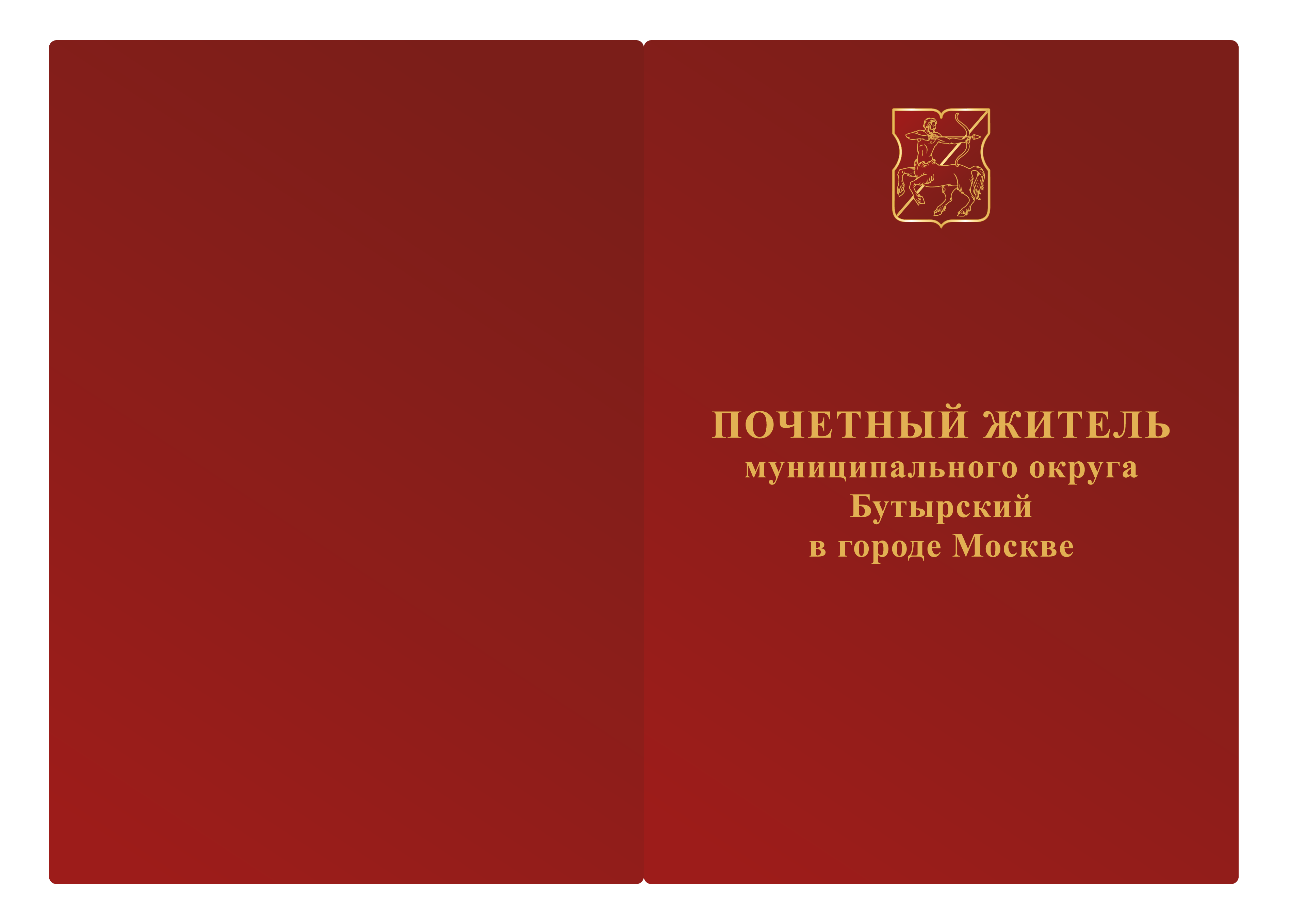 Наружная сторона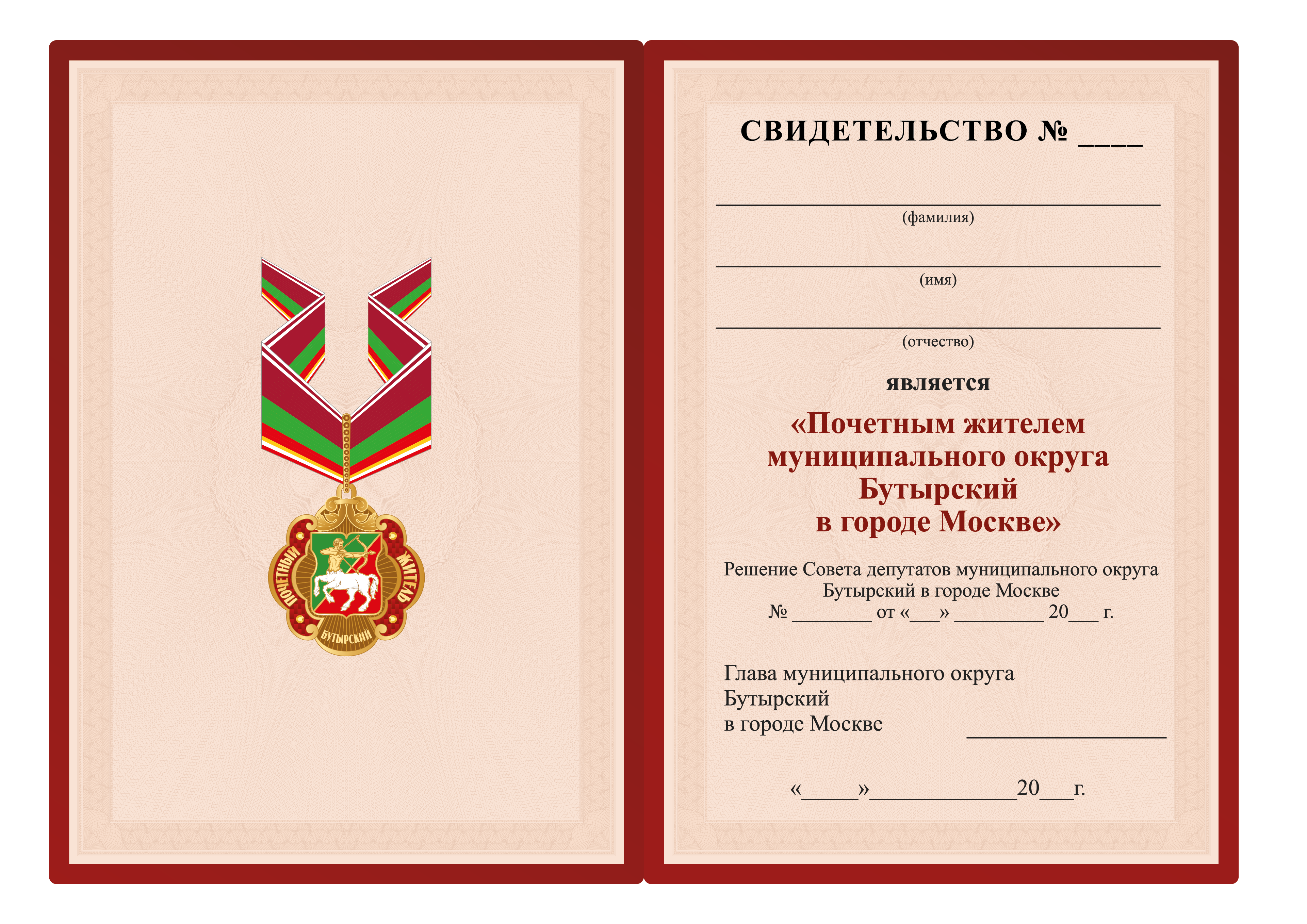 Внутренняя сторонаРазмер свидетельства 210×150 ммПриложение 3к решению Совета депутатов муниципального округа Бутырский от 22.06.2023 № 01-04/11-7Описаниезнака к почетному званию муниципального округа Бутырский в городе Москве "Почетный житель муниципального округа 
Бутырский в городе Москве"Знак к Почетному званию муниципального округа Бутырский в городе Москве "Почетный житель муниципального округа Бутырский в городе Москве" (далее – Знак к Почетному званию) – из металла золотистого цвета в виде фигурного медальона, в центре которого – изображение герба муниципального округа Бутырский в городе Москве. От центра медальона расходятся тонкие рельефные лучи. В верхней части медальона – расходящиеся вниз рельефные листья аканта, в нижней – надпись рельефными буквами: "БУТЫРСКИЙ". По сторонам медальона – фигурные накладные ленты с гильошированным фоном и красной прозрачной эмалью, с надписями рельефными буквами, слева: "ПОЧЕТНЫЙ", справа: "ЖИТЕЛЬ". По краям лент – концевые рельефные точки золотистого цвета.На оборотной стороне медальона – номер Знака к Почетному званию. Медальон имеет ушко для крепления декоративной скобы, через которую продевается муаровая лента для ношения Знака к Почетному званию на шее. Декоративная скоба выполнена в виде расширяющейся к верху полоски золотистого металла, украшенной 13-ю рельефными полусферами, также увеличивающимися к верху. Размер скобы: ширина – 
2 мм, высота – 20 мм. Размеры муаровой ленты: ширина – 40 мм, длина – 900 мм. Верхняя часть ленты темно-красная шириной – 20 мм, окаймленная сверху двумя белыми полосами шириной – 2 мм каждая, расположенными на расстоянии – 2 мм друг от друга, ниже – зеленая и красные полосы шириной – 10 мм каждая, на красной полосе, на расстоянии – 2 мм от нижнего края расположены желтая и белая полосы шириной – 2 мм каждая.Также к ушку медальона с помощью кольца может крепиться трапециевидная колодка, расширяющаяся к низу, в нижней части колодки имеется фигурная скоба с прорезью. Скоба имеет декоративную отделку в виде рельефных расширяющихся лучей, расходящихся от ушка. Нижний край скобы обрамлен листьями аканта. Колодка обтянута шелковой муаровой лентой шириной – 24 мм. Левая часть ленты темно-красного цвета шириной – 12 мм, окаймленная с левого края двумя белыми полосами шириной – 1 мм каждая, расположенными на расстоянии – 1 мм друг от друга, правее – зеленая и красная полосы шириной – 6 мм каждая, на красной полосе, на расстоянии – 1 мм от правого края расположены желтая и белая полосы шириной – 1 мм, каждая.На оборотной стороне колодка имеет приспособление для крепления к одежде.Размер медальона (без ушка): ширина – 39 мм, высота – 40 мм.Размер герба: ширина – 18 мм, высота – 22 мм.Размеры колодки:- ширина верхней части – 25 мм;- ширина нижней части – 45 мм;- высота – 47 мм.Миниатюрная копия представляет собой уменьшенную стилизованную копию Знака к Почетному званию на трапециевидной колодке, либо без нее.Размеры миниатюрной копии Знака к Почетному званию:Медальон (без ушка): ширина – 15,5 мм, высота - 16 мм.Колодка: ширина – 19 мм, высота – 20 мм.Ширина муаровой ленты 10 мм.На ленте Знака к Почетному званию в виде розетки крепится миниатюрное изображение Знака к Почетному званию. Диаметр розетки - 25 мм. Размеры медальона: ширина – 15,5 мм, высота – 16 мм.Приложение 4к решению Совета депутатов муниципального округа Бутырский от 22.06.2023 № 01-04/11-7Рисунокзнака к почетному званию муниципального округа Бутырский в городе Москве "Почетный житель муниципального округа 
Бутырский в городе Москве"(на шейной ленте)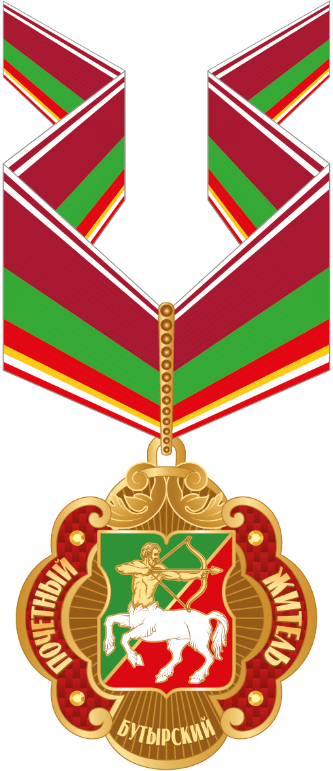 Рисунокзнака к почетному званию муниципального округа Бутырский в городе Москве "Почетный житель муниципального округа 
Бутырский в городе Москве" (на трапециевидной колодке)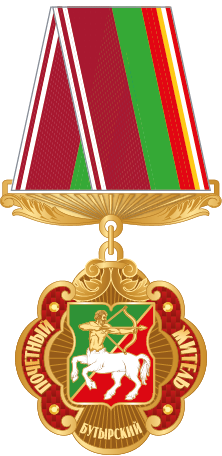 Рисунокленты знака к почетному званию муниципального округа Бутырский в городе Москве "Почетный житель муниципального округа 
Бутырский в городе Москве" в виде розетки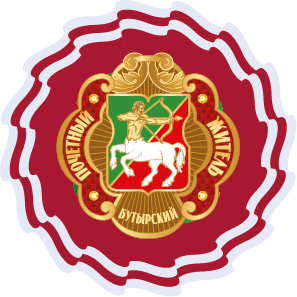 Приложение 5к решению Совета депутатов муниципального округа Бутырский в городе Москвеот 22.06.2023 № 01-04/11-7Положение 
о знаке отличия муниципального округа Бутырский в городе Москве "За заслуги"1. Знак отличия муниципального округа Бутырский в городе Москве "За заслуги" (далее – Знак отличия "За заслуги") вручается лицам постоянно проживающим на территории муниципального округа Бутырский (далее – муниципальный округ Бутырский) за заслуги в области экономики, охраны здоровья и жизни, за вклад в социально-экономическое и технологическое развитие муниципального округа Бутырский, развитие культуры, искусства, науки, просвещения, физической культуры и спорта, духовно-нравственное и гражданско-патриотическое воспитание детей и молодежи, за активную благотворительную деятельность и иные заслуги перед муниципальным округом.2. Знак отличия "За заслуги" не может быть присвоен:- лицам, имеющим неснятую или непогашенную судимость;- лицам, имеющим неснятую административную ответственность;- лицам, по которым представлен неполный комплект документов, либо установлен факт предоставления недостоверной информации.3. Ежегодно могут представляться к награждению Знаком отличия "За заслуги" не более 5 человек, постоянно проживающих на территории города Москвы и ранее награжденных Почетной грамотой муниципального округа Бутырский.4. Депутаты Совета депутатов муниципального округа Бутырский в городе Москве, не награждавшиеся Почетной грамотой муниципального округа Бутырский, могут награждаться Знаком отличия "За заслуги" при условии осуществления своих полномочий не менее двух сроков.5. Вместе со Знаком отличия "За заслуги", награжденному лицу выдается удостоверение установленного образца (приложение к настоящему положению).6. Знак отличия "За заслуги" носится на левой стороне груди и располагается после знаков отличия, учреждаемых государственными органами города Москвы.6.1. Для особых случаев и возможного повседневного ношения предусматривается ношение миниатюрной копии Знака отличия "За заслуги" на трапециевидной колодке.Приложениек Положению о знаке отличия муниципального округа Бутырский в городе Москве "За заслуги"Образец бланка удостоверения к знаку отличия муниципального округа Бутырский в городе Москве "За заслуги"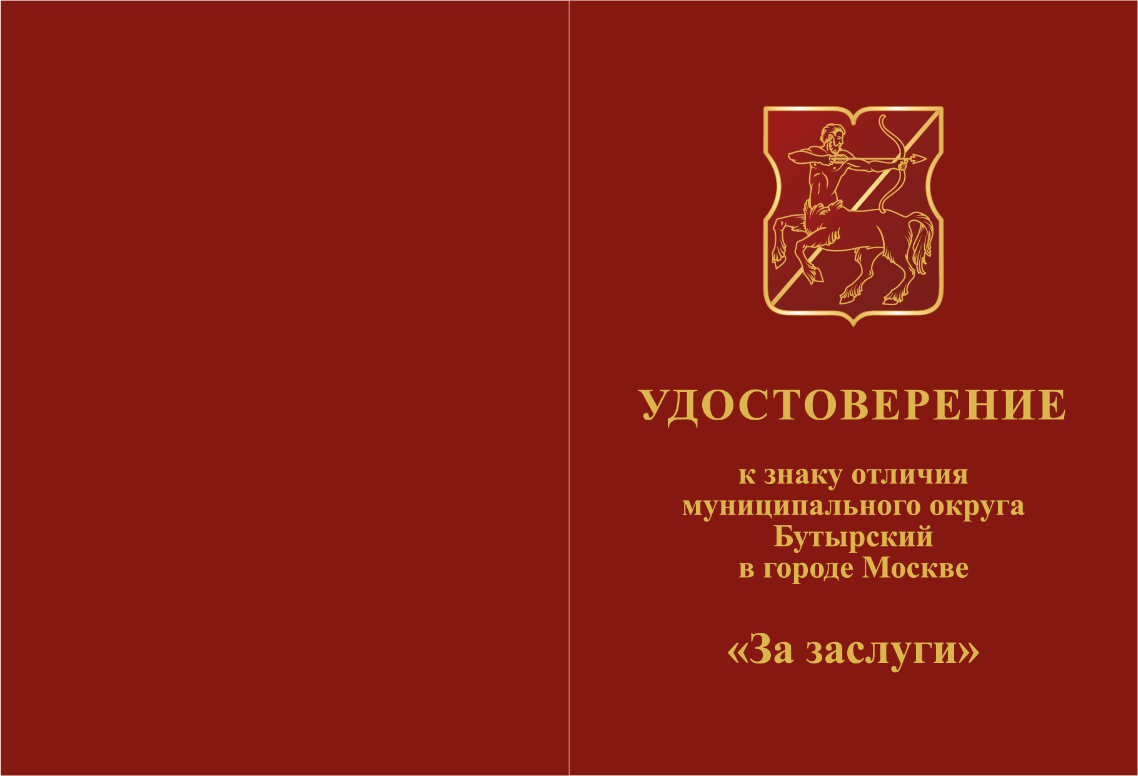 Наружная сторона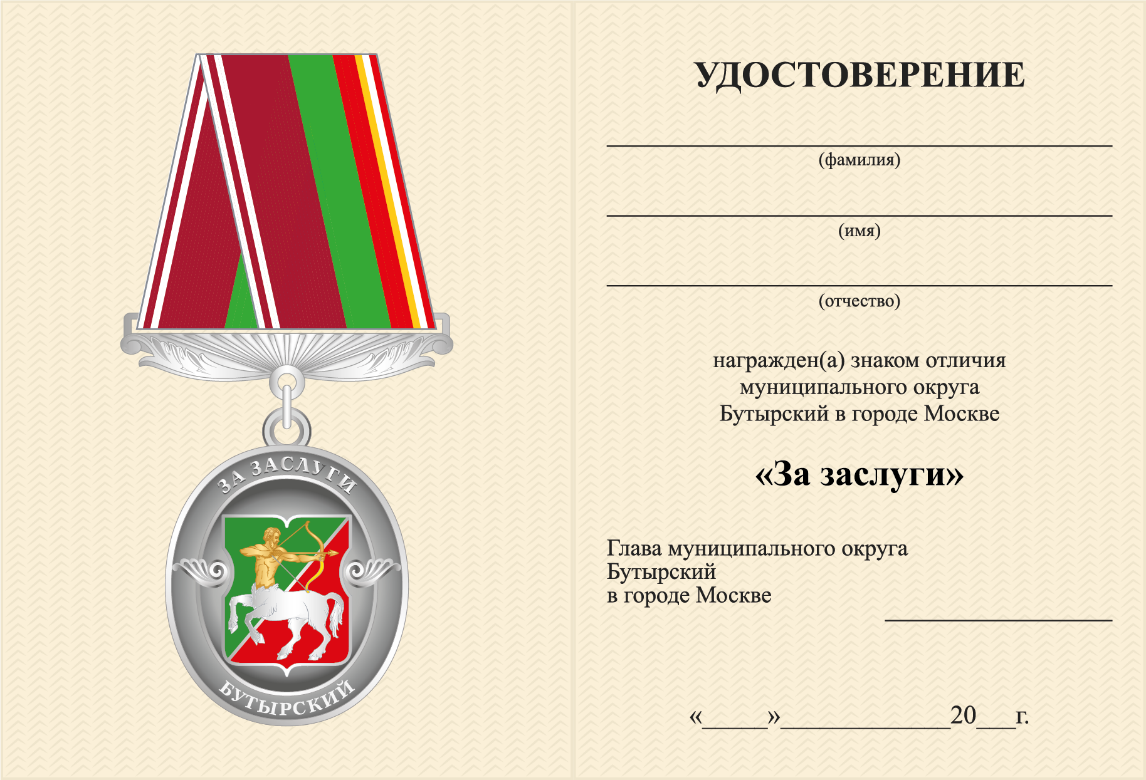 Внутренняя сторонаРазмер удостоверения 145×105 ммПриложение 6к решению Совета депутатов муниципального округа Бутырский от 22.06.2023 № 01-04/11-7Описаниезнака отличия муниципального округа Бутырский в городе Москве "За заслуги"Знак отличия муниципального округа Бутырский в городе Москве "За заслуги" (далее – Знак отличия "За заслуги") – из металла серебристого цвета в виде овального медальона, в центре которого – изображение герба муниципального округа Бутырский в городе Москве. Медальон имеет рельефный бортик и кайму, ограниченную внутренним рельефным бортиком. В верхней части каймы – надпись рельефными буквами: "ЗА ЗАСЛУГИ", в нижней части, от центра к центру – надпись рельефными буквами: "БУТЫРСКИЙ". В центре медальона слева и справа от герба, поверх каймы расположены рельефные листья аканта.Медальон с помощью ушка и кольца крепится к трапециевидной колодке, расширяющейся к низу, в нижней части колодки имеется фигурная скоба с прорезью. Скоба имеет декоративную отделку в виде рельефных расширяющихся лучей, расходящихся от ушка. Нижний край скобы обрамлен листьями аканта. Колодка обтянута шелковой муаровой лентой шириной – 24 мм. Левая часть ленты темно-красного цвета шириной – 12 мм, окаймленная с левого края двумя белыми полосами шириной – 1 мм каждая, расположенными на расстоянии – 1 мм друг от друга, правее – зеленая и красная полосы шириной – 6 мм каждая, на красной полосе, на расстоянии – 1 мм от правого края расположены желтая и белая полосы шириной – 1 мм, каждая.На оборотной стороне колодка имеет приспособление для крепления к одежде.Размер медальона (без ушка): ширина – 33 мм, высота – 38 мм.Размер герба: ширина – 18 мм, высота – 22 мм.Размер колодки:- ширина верхней части – 25 мм;- ширина нижней части – 45 мм;- высота – 47 мм.Миниатюрная копия представляет собой уменьшенную стилизованную копию Знака отличия "За заслуги".Размеры миниатюрной копии Знака отличия "За заслуги".Медальон (без ушка): ширина – 13,5 мм, высота – 16 мм.Колодка: ширина – 19 мм, высота – 20 мм.Ширина муаровой ленты 10 мм.Приложение 7к решению Совета депутатов муниципального округа Бутырский от 22.06.2023 № 01-04/11-7Рисунокзнака отличия муниципального округа Бутырский в городе Москве "За заслуги"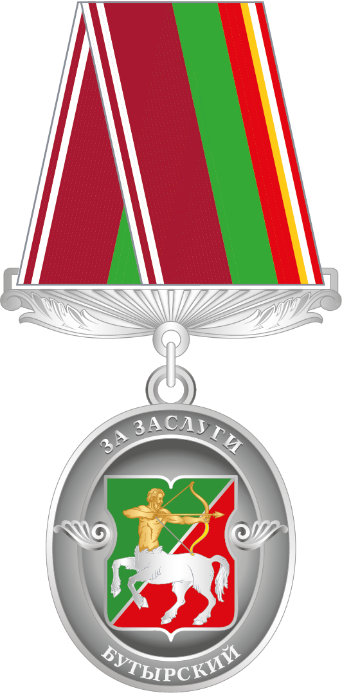 Приложение 8к решению Совета депутатов муниципального округа Бутырский от 22.06.2023 № 01-04/11-7Положение 
о Почетной грамоте муниципального округа Бутырский в городе Москве1. Почетная грамота муниципального округа Бутырский (далее – Почетная грамота) вручается физическим лицам, за заслуги в области экономики, охраны здоровья и жизни, за вклад в социально-экономическое и технологическое развитие муниципального округа Бутырский в городе Москве (далее – муниципальный округ Бутырский), развитие культуры, искусства, науки, просвещения, физической культуры и спорта, духовно-нравственное и гражданско-патриотическое воспитание детей и молодежи, за активную благотворительную деятельность и иные заслуги перед муниципальным округом, а также коллективам предприятий, организаций и учреждений независимо от формы собственности, – за высокие достижения в области экономики, науки, культуры, искусства, просвещения, здравоохранения, образования, физической культуры и спорта и за иные заслуги перед муниципальным округом Бутырский.3. Ежегодно может производиться не более 20 награждений Почетной грамотой.4. Глава муниципального округа Бутырский, депутаты Совета депутатов муниципального округа Бутырский могут быть представлены к награждению Почетной грамотой не ранее чем через год после вступления в должность.5. Повторное награждение Почетной грамотой допускается за иные заслуги и достижения не ранее, чем через пять лет после предыдущего награждения.6. Награжденному вручаются:а) Почетная грамота установленного образца (приложение к настоящему Положению);б) нагрудный знак к Почетной грамоте.Приложениек Положению о Почетной грамоте муниципального округа Бутырский в городе Москве Образец бланка Почетной грамоты муниципального округа Бутырский в городе Москве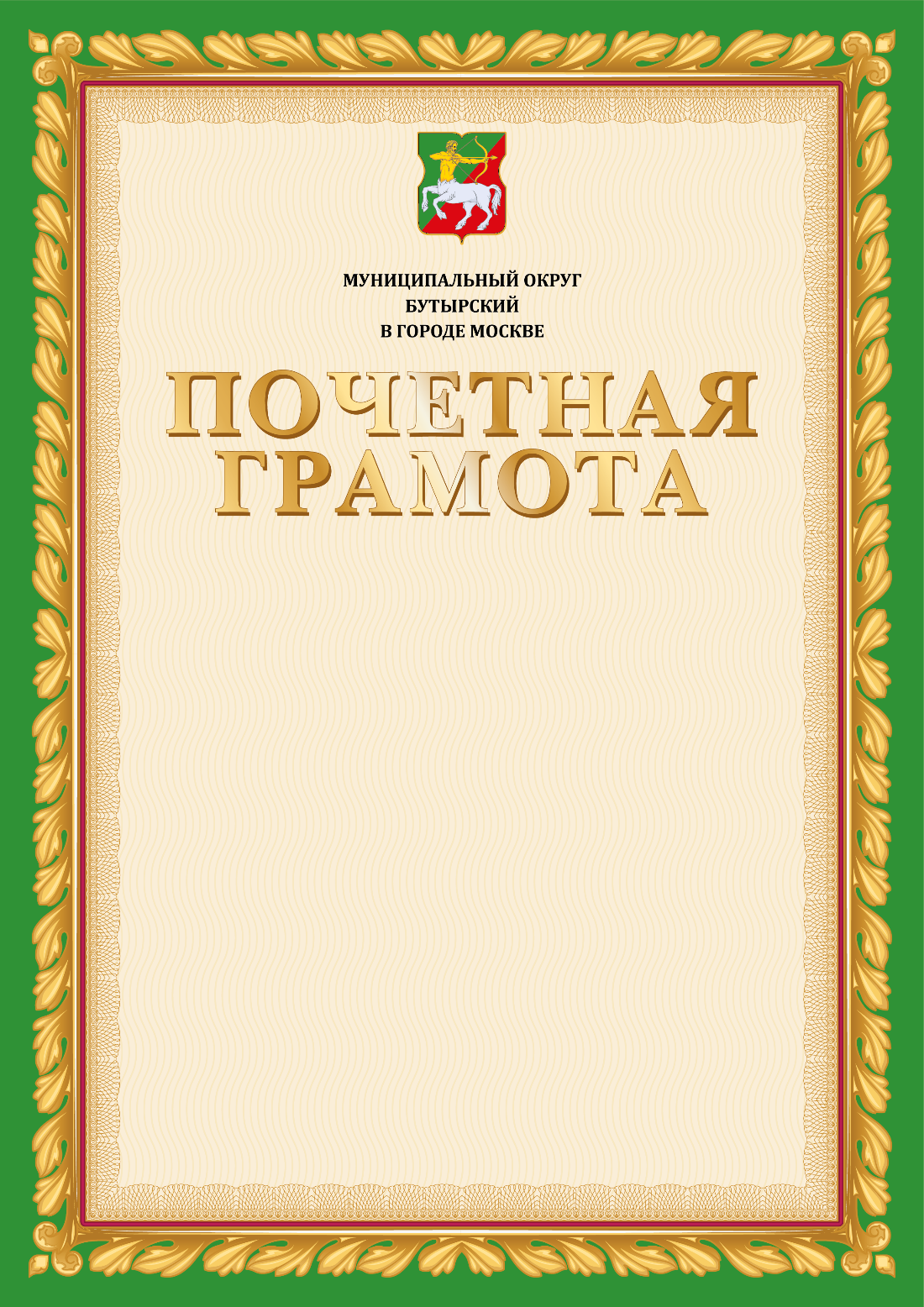 Приложение 9к решению Совета депутатов муниципального округа Бутырский от 22.06.2023 № 01-04/11-7Описание 
нагрудного знака к Почетной грамоте муниципального округа Бутырский в городе МосквеНагрудный знак к Почетной грамоте муниципального округа Бутырский в городе Москве (далее – нагрудный знак) – из металла золотистого цвета в виде картуша, украшенного стилизованными листьями аканта, с фоном покрытым темно-красной эмалью в верхней части. В центре картуша – изображение герба муниципального округа Бутырский в городе Москве.На оборотной стороне нагрудный знак имеет приспособление для крепления к одежде.Размеры нагрудного знака: высота – 25 мм, ширина – 19 мм.Приложение 10к решению Совета депутатов муниципального округа Бутырский от 22.06.2023 № 01-04/11-7Рисунок 
нагрудного знака к Почетной грамоте муниципального округа Бутырский в городе Москве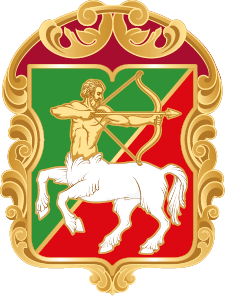 Приложение 11к решению Совета депутатов муниципального округа Бутырский от 22.06.2023 № 01-04/11-7Положение 
о Благодарности муниципального округа Бутырский в городе Москве1. Благодарность муниципального округа Бутырский в городе Москве (далее – Благодарность) объявляется физическим лицам, за заслуги в области экономики, охраны здоровья и жизни, за вклад в социально-экономическое и технологическое развитие муниципального округа Бутырский в городе Москве (далее – муниципальный округ Бутырский), развитие культуры, искусства, науки, просвещения, физической культуры и спорта, духовно-нравственное и гражданско-патриотическое воспитание детей и молодежи, за активную благотворительную деятельность и иные заслуги перед муниципальным округом, а также коллективам предприятий, организаций и учреждений независимо от формы собственности, – за высокие достижения в области экономики, науки, культуры, искусства, просвещения, здравоохранения, образования, физической культуры и спорта и за иные заслуги перед муниципальным округом Бутырский.3. Ежегодно может объявляться не более 40 Благодарностей.4. Главе муниципального округа Бутырский, депутатам Совета депутатов муниципального округа Бутырский Благодарность может быть объявлена не ранее чем через год после вступления в должность.5. Благодарность может быть объявлена повторно за иные заслуги и достижения не ранее, чем через два года после предыдущего объявления благодарности.6. Вместе с объявлением благодарности вручаются:а) Благодарность установленного образца (приложение к настоящему Положению);б) нагрудный знак к Благодарности.Приложениек Положению о Благодарности муниципального округа Бутырский в городе Москве Образец бланка Благодарности муниципального округа Бутырский в городе Москве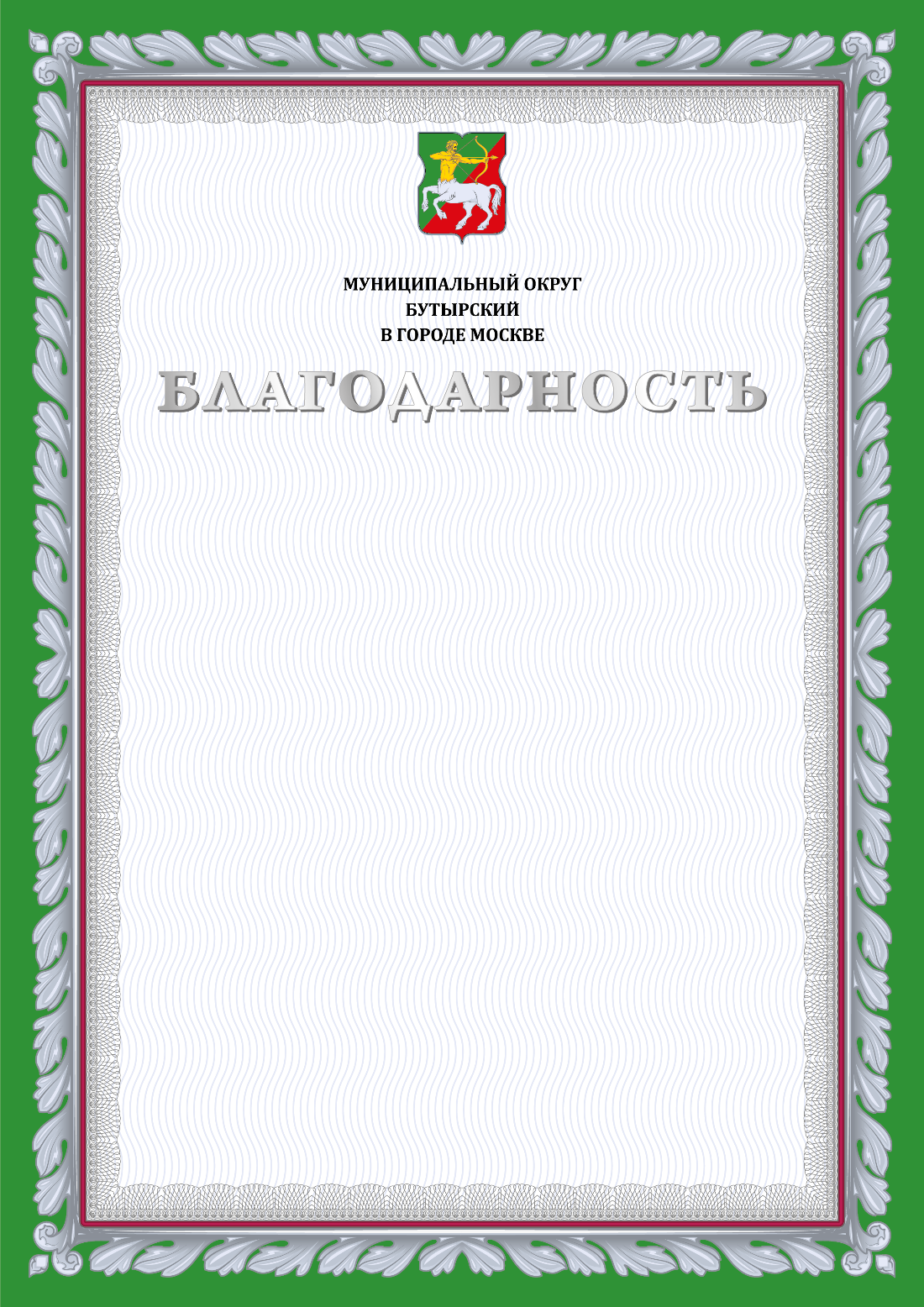 Приложение 12к решению Совета депутатов муниципального округа Бутырский от 22.06.2023 № 01-04/11-7Описаниенагрудного знака к Благодарности муниципального округа Бутырский в городе МосквеНагрудный знак к Благодарности муниципального округа Бутырский в городе Москве (далее – нагрудный знак) – из металла серебристого цвета в виде картуша, украшенного стилизованными листьями аканта, с фоном покрытым темно-красной эмалью в верхней части. В центре картуша – изображение герба муниципального округа Бутырский в городе Москве.На оборотной стороне нагрудный знак имеет приспособление для крепления к одежде.Размеры нагрудного знака: высота – 25 мм, ширина – 19 мм.Приложение 13к решению Совета депутатов муниципального округа Бутырский от 22.06.2023 № 01-04/11-7Рисунокнагрудного знака к Благодарности муниципального округа Бутырский в городе Москве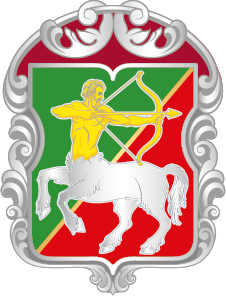 № п/пФамилия, имя, отчествоДата рожденияАдрес регистрации гражданина Российской Федерации по месту жительстваНомер контактного телефонаПодписьДата заполнения